Муниципальное казенное общеобразовательное учреждение Мулымская СОШПлан по самообразованию на тему «Познавательно – исследовательская деятельность младших дошкольников»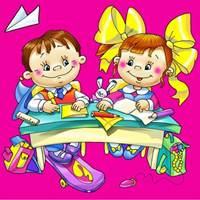                                                                                                     Выполнила:  воспитатель                                                                                                     1 квалификационной категории                                                                                                     Т.В. Магомедова                                                          П. Мулымья                                                               2016 г.Китайское изречение«То, что я услышал, я забыл                                                                                                            То, что я увидел, я помню                                                                                                           То, что я сделал, я знаю»Актуальность темы:  

Малыш – природный исследователь окружающего мира. Мир открывается ребёнку через опыт его личных ощущений, действий, переживаний.
«Чем больше ребёнок видел, слышал и переживал, тем больше он знает, и усвоил, тем большим количеством элементов действительности он располагает в своём опыте, тем значительнее и продуктивнее при других равных условиях будет его творческая, исследовательская деятельность»,- писал классик отечественной психологической науки Лев Семёнович Выгодский.
Содержание образовательной области «Познание» направлено на достижение целей развития у детей познавательных интересов, интеллектуального развития детей через решение задач: развитие познавательно-исследовательской и продуктивной деятельности; формирование целостной картины мира, расширение кругозора детей.
Развитие познавательных интересов дошкольников является одной из актуальных проблем педагогики, призванной воспитать личность, способную к саморазвитию и самосовершенствованию. Именно экспериментирование является ведущим видом деятельности у маленьких детей: «Фундаментальный факт заключается в том, что деятельность экспериментирования пронизывает все сферы детской жизни, все детские деятельности, в том числе и игровую».
Развитие познавательной активности у детей дошкольного возраста особенно актуальна на современном этапе, так как она развивает детскую любознательность, пытливость ума и формирует на их основе устойчивые познавательные интересы через исследовательскую деятельность. 
Для дошкольника характерен повышенный интерес ко всему, что происходит вокруг. Ежедневно дети познают все новые и новые предметы, стремятся узнать не только их названия, но и черты сходства, задумываются над простейшими причинами наблюдаемых явлений. Поддерживая детский интерес, нужно вести их от знакомства с природой к ее пониманию. Цели:]. Развитие  познавательной активности  детей  в процессе экспериментирования.2. Создание условий для формирования основного целостного мировидения ребенка старшего дошкольного возраста средствами физического эксперимента. 3. Развитие наблюдательности, умение сравнивать, анализировать, обобщать, развитие познавательного интереса детей в процессе экспериментирования, установление причинно-следственной зависимости, умение делать выводы. 4. Развитие внимания, зрительной, слуховой чувствительности. Задачи:1. Расширять представление детей о физических свойствах окружающего мира:2. Знакомить с различными свойствами веществ .3. Развивать представления об основных физических явлениях4. Развивать представления детей о некоторых факторах среды .5. Расширять представление об использовании человеком факторов природной среды. Расширять представление детей о значимости воды и воздуха в жизни человека. 6. Знакомить детей со свойствами почвы и входящих в её состав песок и глину. 7. Формировать опыт выполнения правил техники безопасности при проведении физических экспериментов. 8. Развивать эмоционально-ценностное отношение к окружающему миру. 9. Развивать интеллектуальные эмоции детей: создавать условия для возникновения удивления по отношению к наблюдаемым явлениям, для пробуждения интереса к решению поставленных задач, для раздумья, для возможности радоваться сделанному открытию. 10. Формировать у детей разные способы познания. Срок реализации плана: сентябрь 2015г. по май 2016г.Предполагаемый результат: Расширить и углубить знания и представления детей об окружающем мире; развивать познавательные способности и умения через исследовательскую деятельность, накопить опыт гуманного отношения к природе и живым существам; воспитать бережное отношение к природе.План работы:План работы с детьми                                                Неживая природа
Физические явленияЧеловекЖивая природа                                                                      Рукотворный мир                                                 МониторингМониторинг осуществляется воспитателями в начале и в конце учебного года со всеми детьми и имеет качественную оценку. Педагоги заполняют диагностические карты, отражающих уровни сформированности умений и навыков исследовательской деятельности дошкольников по следующим критериям: сформирован, не сформирован, формируется. Диагностика основана на методе наблюдений за действиями детей во время проведения исследовательской деятельности как на специально организованных занятиях, так и в свободной деятельности.Диагностическая карта по выявлению исследовательских умений1- умение слушать2- умение видеть проблему3- умение выдвигать гипотезу4- умение обратиться с вопросом5- умение отвечать на вопросы6- умение осуществлять поиск информации, иллюстраций и другим материалов, необходимых для исследований7- умение обрабатывать материал (делать выводы)Критерии оценивания:+ - сформировано;- - не сформировано;* - формируется.Литература1. Поддьяков А. И. Комбинаторное экспериментирование дошкольников с многосвязным объектом - «черным ящиком»// Вопросы психологии, 1990. 2. Поддьяков Н. Н. Творчество и саморазвитие детей дошкольного возраста. Концептуальный аспект. — Волгоград: Перемена, 1995.3. Прохорова Л. Н., Балакшина ТА. Детское экспериментирование — путь познания окружающего мира//' Формирование начал экологической культуры дошкольников (из опыта работы детского сада № 15 «Подсолнушек» г. Владимира) / Под ред. Л. Н. Прохоровой. — Владимир. ВОИУУ, 2001.4. Рыжова П. Игры с водой и песком// Обруч, 1997. — № 2.5. Рыжова П. Опыты с песком и глиной// Обруч, 1998. — № 2.6. Дыбина О. В Неизведанное рядом: занимательные опыты и эксперименты для дошкольников /Текст/ О. В. Дыбина, Н. П. Рахманова, В. В. Щетинина. - М.: ТЦ «Сфера», 2005.7. Иванова А. И. Естественнонаучные наблюдения и эксперименты в детском саду. Растения. /Текст/: детская энциклопедия/ А. И. Иванова - М.: ТЦ «Сфера», 2004.8. План-программа воспитательно - образовательной программы в детском саду /Текст/ сост. Н. В. Гончарова / и др. /; под ред. 3. А. Михайловой. - СПб:  Акцидент, 1997 г. 9. Рыжова Н. А. Волшебница - вода /Текст/ Н. А. Рыжова. - М.: Линка - Пресс. 1997 .10. Дыбина О. В. Рахманова Н. П. Щетина В. В. «Неизведанное рядом: занимательные опыты и эксперименты для дошкольников»/ Под ред. О. В. Дыбиной. -  М.: ТЦ Сфера, 2004. - 64 с. 11. Соловьева Е. «Как организовать поисковую деятельность детей» // Дошкольное воспитание. 2005. №1.12. Интернет ресурсыСодержание работыСрок выполненияРезультаты1Изучать теоретический материал по данной темеСентябрь2Разработать и провести диагностику детей с целью выявления знаний и умений детей по экспериментальной деятельностиСентябрьДанные диагностики показали, что дети испытывают некоторые затруднения по некоторым параметрам диагностики. Не могут видеть и выделять проблему, принимать и ставить цели.3Организовать и обогащать предметно – развивающую среду для реализации опытно – экспериментальной деятельности детейВ течении годаОформлены:4Наметить основные формы работыОктябрь5Составить перспективный планОктябрь6Разработать конспекты НОД с элементами экспериментированияВ течении года7Создать картотеку опытов и экспериментовВ течении года8Работа с родителямиВ течении годаКонсультации: «Организация экспериментирования в домашних условиях»,Рекомендации в уголок «Опыты со снегом»Тематическая фотовыставка «Мои любимые питомцы»№ОбъектНазвание опытаЦель опытно-исследовательской  деятельностиМатериал и оборудование1.ВодаУзнаем, какая вода.Выявить свойства воды: прозрачная, без запаха, льется, в ней растворяются некоторые вещества.Три емкости: пустая, с чистой водой, окрашенная вода с добавлением ароматизатора; пустые стаканчики.2.ВодаИзготовление цветных льдинок.Познакомить детей с тем, что вода замерзает на холоде, в ней растворяется краска.Стаканчики, формочки, краска, ниточки.3.СнегСнеговичок.Подвести детей к пониманию того, что снег - это одно из состояний воды.Снеговик, вылепленный из снега, емкость4.ВоздухЧто в пакете?Дать детям первоначальные представления о воздухе, его свойствах: невидим, без запаха, не имеет формы.Полиэтиленовые пакеты, баночки с крышкой.5.ВоздухИгры по обнаружению воздуха.Обнаружение воздуха в окружающем пространстве. Познакомить детей с тем, что человек дышит воздухом. Дать представления о том, что ветер – это движение воздуха.Трубочки для коктейля, воздушные шары, ленточки, емкость с водой.6.Песок, глинаМы – волшебники.Продемонстрировать свойства песка и глины: сыпучесть, рыхлость; изменение их свойств при взаимодействии с водой.Прозрачные емкости с песком и глиной, емкость с водой, палочки, сито.№ОбъектНазвание опытаЦель опытно-исследовательской  деятельностиМатериал и оборудованиеМатериал и оборудованиеМатериал и оборудование1.ЦветВолшебная кисточка.Познакомить с получением промежуточных цветов путем смешивания двух основных.Краски, палитра, кисточка, пиктограммы с изображением двух цветовых пятен, листы с тремя, нарисованными контурами воздушных шаров.Краски, палитра, кисточка, пиктограммы с изображением двух цветовых пятен, листы с тремя, нарисованными контурами воздушных шаров.Краски, палитра, кисточка, пиктограммы с изображением двух цветовых пятен, листы с тремя, нарисованными контурами воздушных шаров.2.ЗвукУгадай, чей голосок?Научить определять происхождение звука и различать музыкальные и шумовые звуки.Металлофон, дудочка, балалайка, деревянные ложки,  металлические пластины, кубики, коробочки, наполненные пуговицами, горохом, пшеном, бумагой.Металлофон, дудочка, балалайка, деревянные ложки,  металлические пластины, кубики, коробочки, наполненные пуговицами, горохом, пшеном, бумагой.Металлофон, дудочка, балалайка, деревянные ложки,  металлические пластины, кубики, коробочки, наполненные пуговицами, горохом, пшеном, бумагой.3.ТеплотаГорячо – холодно.Научить определять температурные качества веществ и предметов.Емкости с водой разной температуры, ванночка.Емкости с водой разной температуры, ванночка.Емкости с водой разной температуры, ванночка.4.Стекло.Стекло, его качества и свойства.Учить детей узнавать предметы, сделанные из стекла; определять его качества (структура поверхности, толщина, прозрачность) и свойства (хрупкость, теплопроводность).Учить детей узнавать предметы, сделанные из стекла; определять его качества (структура поверхности, толщина, прозрачность) и свойства (хрупкость, теплопроводность).Стеклянные стаканчики и трубочки, окрашенная вода, алгоритм описания свойств материала.5.Резина.Резина, ее качества и свойства.Узнавать вещи, сделанные из резины, определять ее качества (структура поверхности, толщина) и свойства  (плотность, упругость, эластичность),Узнавать вещи, сделанные из резины, определять ее качества (структура поверхности, толщина) и свойства  (плотность, упругость, эластичность),Резиновые предметы: ленты, игрушки, трубки.6.Металл.Металл, его качества и свойства.Узнавать предметы из металла, определять его качественные характеристики (структура поверхности, цвет) и свойства (теплопроводность, металлический блеск).Узнавать предметы из металла, определять его качественные характеристики (структура поверхности, цвет) и свойства (теплопроводность, металлический блеск).Металлические предметы, магниты, емкости с водой.№ОбъектНазвание опытаЦель опытно-исследовательской  деятельностиМатериал и оборудование1.Органы чувствНаши помощники.Познакомить детей с органами чувств и их назначением, с охраной органов чувств.Коробочки с дырочками, лимон, бубен, яблоко, сахар, чайник с водой.2.Орган обоняния.«Умный» нос.Познакомиться с особенностями работы носа. Определить по запаху предметы.Различные цветы, продукты с характерным запахом, емкости, содержащие пахучие вещества, картинки, с изображением соответствующих продуктов.3.Орган осязания.Язычок – помощник.Познакомить со значением языка, поупражняться в определении вкуса продуктов.Набор разнообразных продуктов питания (горький, сладкий, кислый, соленый вкус).№ОбъектНазвание опытаЦель опытно-исследовательской  деятельностиМатериал и оборудование1.Семена растенийУ кого какие детки.Выделить общее в строении семян (наличие ядрышка).Побудить к называнию частей строения семян: ядрышко, оболочка.Овощи, фрукты, ягоды, подносы, лупа, молоточек, изображения растений, коллекция семян.2.РастенияЧто любят растения?Выявить необходимость света в жизни растений.Два комплекта растения, картонная коробка.3.РастенияЧто любят растения?Выявить значение влаги для роста и жизни растений.Луковицы в сухой банке и в банке с водой.4.РастенияХитрые семена.Познакомить со способом проращивания семян.Семена бобов, кабачков, две баночки с землей, палочка, лейка, салфетка из марли.5.МехЗачем зайчику другая шубка?Выявить зависимость изменений в жизни животных от изменений в неживой природе.Кусочки плотного и редкого меха, рукавички из тонкой, плотной ткани и меховые.6.Гнездо птиц (на дереве)Из чего птицы строят гнезда?Нитки, лоскутки, вата, кусочки мехВыявить некоторые особенности образа жизни птиц весной.№ОбъектОбъектНазвание опытаЦель опытно-исследовательской  деятельностиМатериал и оборудование1.БумагаБумагаБумага, ее качества и свойства.Научить узнавать вещи, сделанные из бумаги, определять некоторые ее качества (цвет, структура поверхности, степень прочности, толщина, впитывающая способность) и свойства (мнется, рвется, режется).Бумага, ножницы,  емкость с водой.2.ДревесинаДревесинаДревесина, ее качества и свойства.Научить узнавать вещи, изготовленные из древесины; определять ее качества (твердость, структура поверхности – гладкая, шершавая; степень прочности) и свойства (режется, не бьется, не тонет в воде).Деревянные предметы, емкости с водой.3.ТканьТканьТкань, ее качества и свойства.Научить детей узнавать вещи из ткани, определять ее качества (толщина, структура поверхности, степень прочности, мягкость) и свойства (мнется, режется, рвется, намокает).Образцы хлопчатобумажной ткани, ножницы, емкость с водой.4.Стекло.Стекло, его качества и свойства.Стекло, его качества и свойства.Учить детей узнавать предметы, сделанные из стекла; определять его качества (структура поверхности, толщина, прозрачность) и свойства (хрупкость, теплопроводность).Стеклянные стаканчики и трубочки, окрашенная вода, алгоритм описания свойств материала.5.Резина.Резина, ее качества и свойства.Резина, ее качества и свойства.Узнавать вещи, сделанные из резины, определять ее качества (структура поверхности, толщина) и свойства  (плотность, упругость, эластичность),Резиновые предметы: ленты, игрушки, трубки.6.Металл.Металл, его качества и свойства.Металл, его качества и свойства.Узнавать предметы из металла, определять его качественные характеристики (структура поверхности, цвет) и свойства (теплопроводность, металлический блеск).Металлические предметы, магниты, емкости с водой.